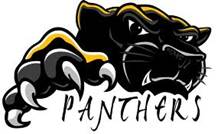 Reporting a suspicion of child abuse or neglectQuick reference guide for LCSD employeesYou have a suspicion of child abuse or neglect. Trust your gut! If needed, talk the situation through with your principal.Complete the LCSD Child Abuse/Neglect Reporting FormCall in the report to the state reporting hotline: 844-264-5437Fax the LCSD Child Abuse/Neglect Reporting Form to the Lake County Department of Human Services confidential fax line: 719-486-0436Turn in the completed form to your principalDHS may contact you for additional information. You don’t need to take any further action other than responding to their requests for information.Please don’t:Contact the student’s parentsInterview the studentShare information about the report with other staff members or studentsFeel guilty for making a reportRemember: we are all mandated reporters and keeping kids safe is our number one priority.Thank you!